SECCIÓN 03:  FORMULARIOS PARA PRESENTACIÓN DE OFERTAS		Formulario 01 - Formulario de Presentación de la OfertaComparación de Precios n.°: CP-B-IREM-MINSAL/10Título de la adquisición: ADQUISICIÓN DE PROMOCIONALES PARA LA UNIDAD DE VIGILANCIA DE ENFERMEDADES TRANSMITIDAS POR VECTORES. [insertar la fecha]Señores MINSALPresente.-El que suscribe, en atención a la invitación efectuada por el Ministerio de Salud, luego de examinar los lineamientos recibidos, ofrece los bienes requeridos por un Precio del Contrato de US$ [indique el monto en cifras y en letras] dólares de los Estados Unidos de América, incluido el valor del IVA.El precio incluye todos los tributos, impuesto y/o cargos, comisiones, etc. y cualquier gravamen que pueda recaer sobre el CONTRATISTA, incluido el IVA. El plazo de entrega de los bienes es de (ver numeral 6____ (x) días calendario, contados después de la fecha de distribución de la orden de compra.Al presentar la oferta como Representante Legal de [Nombre del Oferente], declaro bajo juramento, que:Nos comprometemos a entregar los bienes requeridos con sujeción a los requisitos que se estipulan en los documentos de selección y sus secciones y por los precios fijos arriba indicados y consignados también en la Oferta.Garantizo la veracidad y exactitud de la información y las declaraciones incluidas en los documentos de la oferta, formularios y otros anexos.Nos comprometemos a denunciar cualquier acto relacionado con prácticas prohibidas que fuere de mi conocimiento durante el desarrollo del proceso. Confirmamos por la presente que esta Oferta tiene un período de validez de sesenta (60) días calendario y que está acompañada de una Declaración de Mantenimiento de Oferta.Manifestamos con carácter de declaración jurada que: i) no tenemos conflicto de intereses, ii) nuestra empresa, sus afiliados o subsidiarias, incluyendo todos los subcontratistas o proveedores para ejecutar cualquier parte del Contrato, no han sido declarados inelegibles por el Banco, bajo las leyes del país del Contratante o normativas oficiales, y iii) no tenemos ninguna sanción del Banco o de alguna otra Institución Financiera Internacional (IFI).En caso de ser adjudicado, nos comprometemos a suscribir la orden de compra en los términos previstos en este documento de selección. Entendemos que esta oferta, junto con su aceptación por escrito incluida en la notificación de adjudicación, constituirá una obligación hasta la suscripción de la orden de compra, y que el Programa no está obligada a aceptar la oferta evaluada como la más ventajosa ni ninguna otra Oferta que reciban, sin que tal decisión permita reclamación por parte del oferente.Conocemos y aceptamos que el Programa se reserva el derecho de adjudicar el contrato, cancelar el proceso, rechazar todas las ofertas o declarar desierto el proceso si conviniese a los intereses nacionales o institucionales, sin que ello le genere responsabilidad alguna.Esta Oferta y su aceptación por escrito constituirán un Compromiso de obligatorio cumplimiento. Entendemos que ustedes no están obligados a aceptar la Oferta más baja ni ninguna otra Oferta que pudieran recibir.Atentamente,Firma Autorizada: __________________________________________________________Nombre y Cargo del Firmante:   _______________________________________________Nombre del Oferente: _______________________________________________________Dirección: _________________________________________________________________Formulario 02 – Datos generales del oferente[insertar la fecha]a) Información del oferenteFormulario 03 – Lista de cantidades y precios[insertar la fecha]El precio ofertado esta expresado en Dólares de los Estados Unidos de América. Incluye todos los costos directos e indirectos, seguros, transporte, inspecciones, pruebas y cualquier costo por otro concepto que pueda tener incidencia sobre el valor de los bienes. [El precio ofertado deberá ser consignado únicamente con dos decimales]Impuestos: El precio arriba expresado incluye todos los tributos, impuesto y/o cargos, comisiones, etc. y cualquier gravamen que recaiga o pueda recaer sobre el bien a proveer o la actividad del proveedor, incluyendo el IVAFirma Autorizada: __________________________________________________________Nombre y Cargo del Firmante:   _______________________________________________Nombre del Oferente: _______________________________________________________Dirección: _________________________________________________________________Formulario 04 – Lista de bienes, origen y especificaciones técnicas ofertadas [insertar la fecha]Firma Autorizada: __________________________________________________________Nombre y Cargo del Firmante:   _______________________________________________Nombre del Oferente: _______________________________________________________Dirección: ________________________________________________________________Formulario 05 – Cronograma de cumplimiento y Plan de Entregas [insertar la fecha]Firma Autorizada: __________________________________________________________Nombre y Cargo del Firmante:   _______________________________________________Nombre del Oferente: _______________________________________________________Dirección: ________________________________________________________________Formulario 06 - Declaración de Mantenimiento de la Oferta. [Si se solicita, el Oferente completará este Formulario de acuerdo con las instrucciones indicadas en corchetes.]_________________________________________________________________________Fecha: [indique la fecha]Comparación de Precios n.°: CP-B-IREM-MINSAL/10Título de la adquisición: ADQUISICIÓN DE PROMOCIONALES PARA LA UNIDAD DE VIGILANCIA DE ENFERMEDADES TRANSMITIDAS POR VECTORES.A:  Ministerio de SaludNosotros, los suscritos, declaramos que:Entendemos que, de acuerdo con sus condiciones, las Ofertas deberán estar respaldadas por una Declaración de Mantenimiento de la Oferta.Aceptamos que automáticamente seremos declarados inelegibles para participar en cualquier licitación de contrato con el Contratante por un período de 1 año para el literal a) y b); y 3 años para el literal c), contado a partir de la fecha de presentación de la oferta, si violamos nuestra(s) obligación(es) bajo las condiciones de la Oferta sea porque:retiráramos nuestra Oferta durante el período de vigencia de la Oferta especificado por nosotros en el Formulario de Oferta; o(b)	no aceptamos la corrección de los errores de conformidad con los Documentos de Selección; o(c)	si después de haber sido notificados de la aceptación de nuestra Oferta durante el período de validez de la misma, (i) no firmamos o rehusamos firmar el Convenio, si así se nos solicita; o (ii) no suministramos o rehusamos suministrar la Garantía de Cumplimiento de conformidad con las IAO.Entendemos que esta Declaración de Mantenimiento de la Oferta expirará, si no somos el Oferente Seleccionado, cuando ocurra el primero de los siguientes hechos: (i) hemos recibido una copia de su comunicación informando que no somos el Oferente seleccionado; o (ii) haber transcurrido veintiocho días después de la expiración de nuestra Oferta.Firmada: [firma del representante autorizado]. En capacidad de [indique el cargo]Nombre: [indique el nombre en letra de molde o mecanografiado]Debidamente autorizado para firmar la Oferta por y en nombre de: [indique el nombre la entidad que autoriza]Fechada el [día] día de [mes] de [año]1.  Nombre del Oferente: [indicar el nombre del Oferente]     Nacionalidad: [indicar la nacionalidad]Naturaleza: Persona natural: __________________Persona jurídica: ______________________3.   Año de registro del Oferente: [indicar el año de registro del Oferente]4.  Dirección del Oferente en el país donde está registrado: [indicar la Dirección del Oferente en el país donde está registrado]5.  	Información del representante autorizado del Oferente:	Nombre: [indicar el nombre del representante autorizado]	Dirección: [indicar la dirección del representante autorizado]Números de teléfono: [indicar los números de teléfono del representante autorizado]Dirección de correo electrónico: [indicar el correo electrónico del oferente]7.	Se adjuntan copias de los documentos originales de: [marcar la(s) casilla(s) de los documentos originales adjuntos]Estatutos de la Sociedad o Registro de la empresa indicada en el párrafo1 anterior.Si se trata de una Asociación en Participación o Consorcio, Convenio de Asociación en Participación o del Consorcio.ITEMDESCRIPCIÓNU/MCANTIDAD
(a)PRECIO UNITARIO
(b)PRECIO TOTAL
(c)1LONCHERA PROMOCIONAL, TERMICA, CON LOGO INSTITUCIONAL, SEGÚN DISEÑO.•	Loncheras Térmicas: de material Lona Oxford nylon  •	Con plástico impermeable de revestimiento interno •	Dimensiones aproximadas de: 26cm x 24cm x 17cm (base, alto y fondo); •	2 logos institucionales bordados full color al frente en un área aproximada de 9 x 6 cms.•	Con zipper de alta resistencia y durabilidad, bolsa al frente •	Compartimiento superior, para sándwich•	Con doble asa y tirante largo con hebilla ajustable  •	Con aza de hule de mano.•	colores para elegir que será coordinado con el administrador de contrato•	el diseño de logos será entregado al ofertante adjudicado.c/u200c=a*bSUBTOTAL  (d)d = (c) (todos los ítems)IVA  (e)(e) = (d) * 13%TOTAL (f)(f) = (d) + (e) ÍTEMCÓDIGOMINSALCÓDIGOONUNOMBREESPECIFICACIONES TÉCNICAS OFERTADAS18050279052152018LONCHERA PROMOCIONAL, TERMICA, CON LOGO INSTITUCIONAL, SEGÚN DISEÑOESPECIFICACIONES TÉCNICAS OFERTADASDescripciónDescripciónLoncheras Térmicas: de material Lona Oxford nylon  Con plástico impermeable de revestimiento interno Dimensiones aproximadas de: 26cm x 24cm x 17cm (base, alto y fondo); 2 logos institucionales bordados full color al frente en un área aproximada de 9 x 6 cms.Con zipper de alta resistencia y durabilidad, bolsa al frente Compartimiento superior, para sándwichCon doble asa y tirante largo con hebilla ajustable  Con aza de hule de mano.colores para elegir que será coordinado con el administrador de contratoel diseño de logos será entregado al ofertante adjudicado.Loncheras Térmicas: de material Lona Oxford nylon  Con plástico impermeable de revestimiento interno Dimensiones aproximadas de: 26cm x 24cm x 17cm (base, alto y fondo); 2 logos institucionales bordados full color al frente en un área aproximada de 9 x 6 cms.Con zipper de alta resistencia y durabilidad, bolsa al frente Compartimiento superior, para sándwichCon doble asa y tirante largo con hebilla ajustable  Con aza de hule de mano.colores para elegir que será coordinado con el administrador de contratoel diseño de logos será entregado al ofertante adjudicado.MuestrasMuestrasEl ganador deberá presentar muestra, al administrador de contrato para aprobación del arte y dar la orden de inicioEl ganador deberá presentar muestra, al administrador de contrato para aprobación del arte y dar la orden de inicioGarantíaGarantíaGarantía de seis (6) meses contra desperfectos de fabricación.Garantía de seis (6) meses contra desperfectos de fabricación.DiseñoDiseñoTiempo de entregaTiempo de entregaTiempo de entregaTiempo de entregaMarcaMarcaMarcaMarcaModelo (si aplica)Modelo (si aplica)Modelo (si aplica)Modelo (si aplica)País de Origen:País de Origen:País de Origen:País de Origen:ÍtemDescripción de los BienesU/M Cant.Lugar de destino convenido Fecha de Entrega Fecha de Entrega Fecha de Entrega ÍtemDescripción de los BienesU/M Cant.Lugar de destino convenido Fecha más Temprana de EntregaFecha Límite de EntregaFecha de Entrega Ofrecida por el Oferente1LONCHERA PROMOCIONAL, TERMICA, CON LOGO INSTITUCIONAL, SEGÚN DISEÑO.c/u200Almacén el Paraíso, Colonia El Paraíso, final 6ª. Calle Oriente No. 1105, San Salvador15 días calendario30 días calendario[indicar Fecha de Entrega  Ofrecida por el Oferente]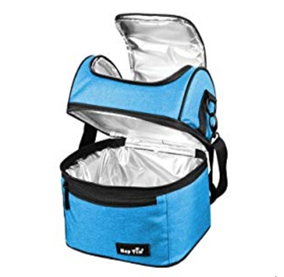 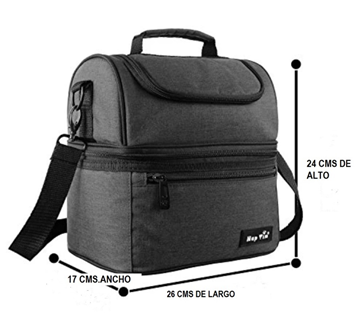 